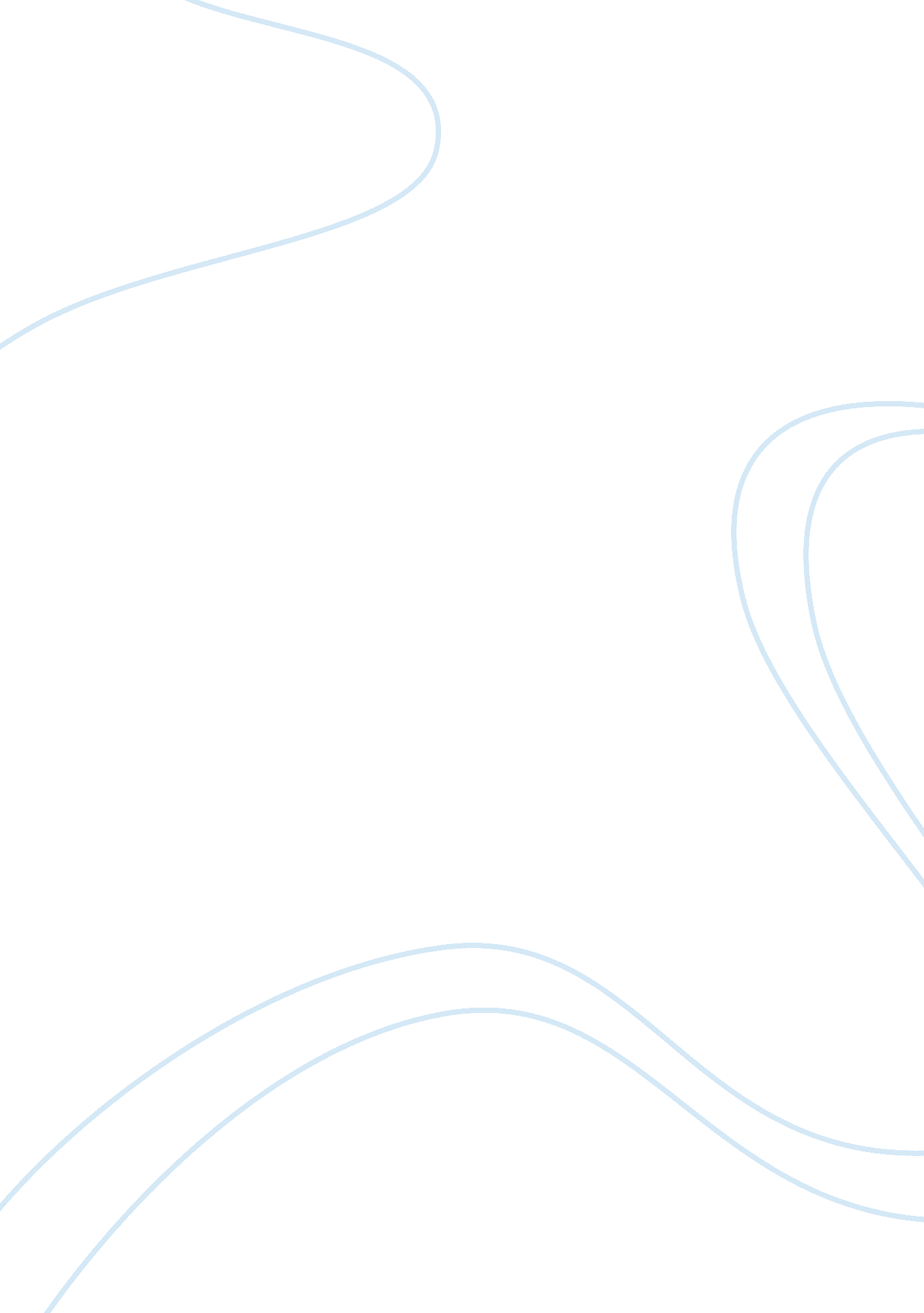 SpeechLinguistics, English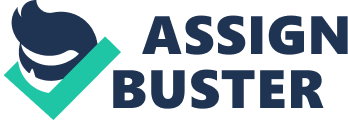 Speech Coherence in speech It is very essential for a speech to organize in a coherent and meaningful manner. To begin with, an organized speech is easily comprehensible to the audience since it moves from simpler ideas to ones that are more complex. An organized speech may begin from a colorful and light introduction and move towards its parts that are more complex (Morreale, 2010). In addition, coherence enables a speaker organize a whole speech into sub-sections. This is because delivering a compacted speech constrains an audience from effectively comprehending a given presentation. Besides, organization of speech may enable a speaker easily trace themes that one has covered in case of queries from the audience. 
Transition statements perform various functions in a speech. For instance, they adds color to a speech thereby making it less boring. In this view, transition statements serve in engaging the audience throughout the speech. It is a proper habit of speech presentation to change one’s tone while mentioning transition statements such that an audience takes the cue while the speaker is moving into a new sub-topic (Griffin, 2012). In most instances, transition statements help the speech gallop from one discussion to the other. In this sense, the statements accord the speaker adequate time to reflect over subsequent discussions (Bovée, 2003). Besides, transition statements act as break sessions in a speech. This is essential for preventing exhaustion as a speaker acquires some relief during the breaks. More essentially, transition statements provide flow and coherence to a speech. This means that it is difficult for a speech to make sense without transition statements. 
References 
Bovée, C. L. (2003). Contemporary Public Speaking. Lanham, MD: Rowman & Littlefield. 
Griffin, C. L. (2012). Invitation to public speaking. Australia: Wadsworth Cengage Learning. 
Morreale, S. P. (2010). The competent public speaker. New York, NY: Peter Lang. 